St Columba’s Primary School Progression Planner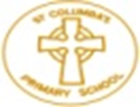 Term 3 2017 Shape Experiences and Outcomes  MNU 0-16a, 1-16a, 1-16b  2-16a, 2-16b, 2-16c St Columba’s Primary School Progression PlannerTerm 3 2017 Shape Experiences and Outcomes  MNU 0-16a, 1-16a, 1-16b  2-16a, 2-16b, 2-16c St Columba’s Primary School Progression PlannerTerm 3 2017 Shape Experiences and Outcomes  MNU 0-16a, 1-16a, 1-16b  2-16a, 2-16b, 2-16c St Columba’s Primary School Progression PlannerTerm 3 2017 Shape Experiences and Outcomes  MNU 0-16a, 1-16a, 1-16b  2-16a, 2-16b, 2-16c St Columba’s Primary School Progression PlannerTerm 3 2017 Shape Experiences and Outcomes  MNU 0-16a, 1-16a, 1-16b  2-16a, 2-16b, 2-16c St Columba’s Primary School Progression PlannerTerm 3 2017 Shape Experiences and Outcomes  MNU 0-16a, 1-16a, 1-16b  2-16a, 2-16b, 2-16c St Columba’s Primary School Progression PlannerTerm 3 2017 Shape Experiences and Outcomes  MNU 0-16a, 1-16a, 1-16b  2-16a, 2-16b, 2-16c St Columba’s Primary School Progression PlannerTerm 3 2017 Shape Experiences and Outcomes  MNU 0-16a, 1-16a, 1-16b  2-16a, 2-16b, 2-16c Step 1Step 2Step 3Step 4Step 5Step 6Step 6Step 7I can recognise, describe and sort 2D shapes and 3D objectse.g. straight, curved etcI can recognise them in the world around meI can name and identify a range of 2D shapes and 3D objectsI can sort and classify a range of 2D shapes and 3D objects  I can sort and classify a range of 2D shapes and 3D objects  I can describe some properties of 2D shapes and 3D objects e.g. corner, side, face, vertex, base, right angleI can recognise 2D shapes in 3D objectsI can recognise 3D objects from 2D drawings I can use at least 2 shapes to create my own tiling patterns I can recognise and sort regular and irregular 2D polygonsI can describe 2D shapes and 3D objects using following language angle, diagonal, face, edge, vertex, curved surfacesI can identify a perpendicular and parallel lineI can classify and recognise different trianglesI know that all angles in a triangle add up to 180 degreesI can identify and calculate the radius, circumference and diameter of a circle  I can discuss where and why different shapes are used in the environment e.g. domes and bridgesI can identify a perpendicular and parallel lineI can classify and recognise different trianglesI know that all angles in a triangle add up to 180 degreesI can identify and calculate the radius, circumference and diameter of a circle  I can discuss where and why different shapes are used in the environment e.g. domes and bridgesI can find the missing angle in a triangle I can look at a 3D object and visualise the net it is made from I can draw a net to create a simple 3D object I can use a range of resources including technology to represent a range of 2D shapes and 3D objects, showing an understanding that not all parts of a 3D object can be seenSuccess Criteria         I can…Success Criteria         I can…Success Criteria         I can…Success Criteria         I can…Success Criteria         I can…Success Criteria         I can…Success Criteria         I can…Success Criteria         I can… Assessment Opportunities 